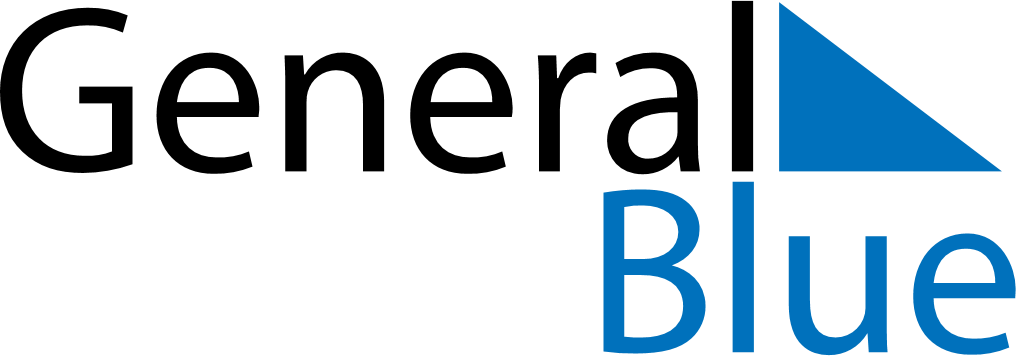 April 2059April 2059April 2059April 2059April 2059SundayMondayTuesdayWednesdayThursdayFridaySaturday123456789101112131415161718192021222324252627282930